Topic – This week you will be finding out who built the first castles in the United Kingdom and why. Look through the slides named ‘Castles Information.’ Make rough notes of the key dates that you are given and what key events happened on those days. Activity 1: Create a timeline of the dates that you have seen throughout the slides and draw a picture to represent each key event. Link the picture to the ‘Bayeux Tapestry.’Activity 2: Use your notes to help you answer these boxes. Activity 3: Read the statements below. Split your page in half label them Important and Not Important. Place the statements onto the correct half for William the Conqueror. 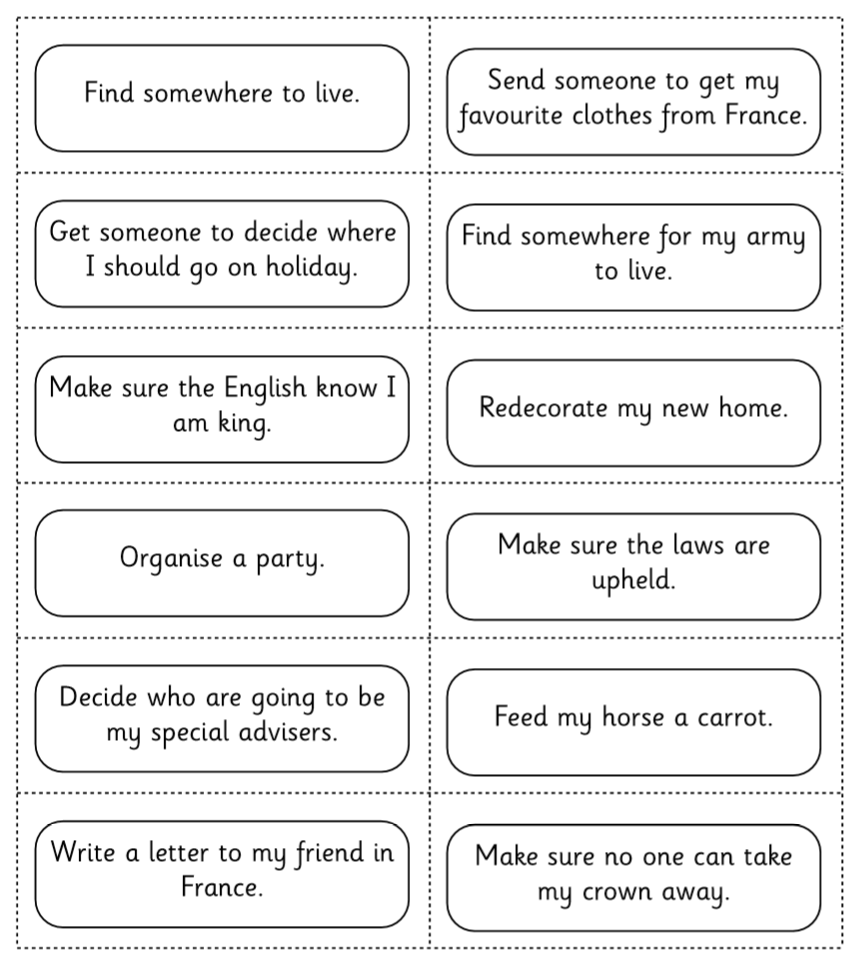 